ROMÂNIA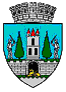 JUDEŢUL SATU MARECONSILIUL LOCAL AL MUNICIPIULUI SATU MAREHOTĂRÂREA 56/27.02.2020privind însușirea şi aprobarea documentației cadastrale de primă înscriereși vânzarea prin negociere directă a imobilului - teren în suprafață de 1.157 mp situat pe str. Odoreului nr. 46AConsiliul Local al Municipiului Satu Mare întrunit în ședința ordinară din data de 27.02.2020,Analizând: - proiectul de hotărâre înregistrat sub nr. 9933/18.02.2020,- referatul de aprobare al Viceprimarului municipiului Satu Mare, înregistrat sub nr. 9936/18.02.2020, în calitate de inițiator, - raportul de specialitate al Serviciului Patrimoniu Concesionări Închirieri, înregistrat sub nr. 9933/18.02.2020, - raportul Serviciului Juridic înregistrat sub nr. 10385/20.02.2020,- HCL nr. 259/28.11.2019 privind procedura de vânzare prin negociere directă a terenurilor din domeniul privat al municipiului Satu Mare, aferente construcțiilor, curți, grădini,- cererea depusă de către Ciupac Vasile, înregistrată la instituția noastră cu nr. 24350/07.05.2019 și documentația cadastrală anexată de către acesta,- referatul Comisiei de soluționare a cererilor care au ca obiect vânzare prin negociere directă a terenurilor din domeniul privat al municipiului Satu Mare aferente construcțiilor, curți, grădini, înregistrat sub nr.9536/18.02.2020,- avizele comisiilor de specialitate ale Consiliului Local Satu Mare,Luând în considerare prevederile:- art. 10 alin 2 din Legea cadastrului și a publicității imobiliare nr. 7/1996, republicată cu modificările și completările ulterioare, coroborate cu prevederile art. 23 lit. a, și ale art. 78 din Ordinul ANCPI nr. 700/2014 privind aprobarea Regulamentului de avizare, recepție și înscriere în evidențele de cadastru și carte funciară, cu modificările și completările ulterioare,- art. 551 pct. 9, art. 553 alin. 1 coroborat cu alin. 4 și cele ale art. 885 din Codul Civil, - art. 36 alin. (1) din Legea nr. 18/1991 a fondului funciar, republicată, cu modificările şi completările ulterioare coroborate cu cele ale art. 354 alin. (1), art. 355 și ale art. 364 alin. (1) din OUG nr. 57/2019 privind Codul administrativ.Ținând seama de prevederile Legii nr. 24/2000 privind normele de tehnică legislativă pentru elaborarea actelor normative, republicată, cu modificările și completările ulterioare, În temeiul prevederilor art. 108 lit. e), art. 129 alin. (2) lit. c) coroborate cu alin. (6) lit. b), art. 139 alin. (2) și ale art. 196 alin. (1) lit. a) din OUG nr. 57/2019 privind Codul administrativ,Adoptă următoarea: H O T Ă R Â R E :	Art.1. Se însușește documentația cadastrală de primă înscriere a imobilului, teren în suprafață de 1.157 mp identificat sub nr. cadastral 181799, situat în intravilanul municipiului Satu Mare, str. Odoreului nr. 46A, întocmită de persoană fizică autorizată Polcz Jozsef - Robert, vizată de O.C.P.I. Satu Mare sub nr. 23620/15.02.2019, care constituie anexa la prezenta hotărâre.	Art.2. Se aprobă înscrierea în domeniul privat al municipiului Satu Mare a imobilului identificat la art.1.Art.3. Se aprobă vânzarea prin negociere directă a imobilului – teren în suprafață 1.157 mp, aflat în intravilanul şi domeniul privat al Municipiului Satu Mare, str. Odoreului nr. 46A, identificat la art.1.Art.4. Se aprobă prețul de vânzare în sumă de 68.263 lei, pentru suprafața de 1.157 mp, calculat conform prețurilor prevăzute în Raportul de evaluare care constituite Anexa 2 la HCL nr. 259/28.11.2019 pentru terenurile cu categoria de folosință ,,curți, construcții”.Art.5. Se mandatează Viceprimarul municipiului Satu Mare, domnul Albu Adrian, să semneze actele autentice ce decurg din prezenta hotărâre.Art.6. Se dispune O.C.P.I. Satu Mare înființarea unei coli de carte funciară și înscrierea în evidențele CF a celor aprobate în articolele precedente.Art.7. Cu ducerea la îndeplinire a prezentei se încredințează Viceprimarul municipiului Satu Mare prin Serviciul Patrimoniu Concesionări Închirieri din cadrul Aparatului de specialitate al Primarului Municipiului Satu Mare.Art.8. Prezenta hotărâre se comunică, prin intermediul secretarului general, în termenul prevăzut de lege, Primarului municipiului Satu Mare, Instituţiei Prefectului - Judeţul Satu Mare, Serviciului Patrimoniu Concesionări Închirieri și petentului Ciupac Vasile.Președinte de ședință,						ContrasemneazăAlbu Adrian 							Secretar general,Mihaela Maria RacolţaPrezenta hotărâre a fost adoptată cu respectarea prevederilor art. 139 alin. (2) din O.U.G. nr. 57/2019 privind Codul administrativ;Redactat în 6 exemplare originale            Total consilieri în funcţie23Nr. total al consilierilor prezenţi22Nr total al consilierilor absenţi1Voturi pentru22Voturi împotrivă0Abţineri0